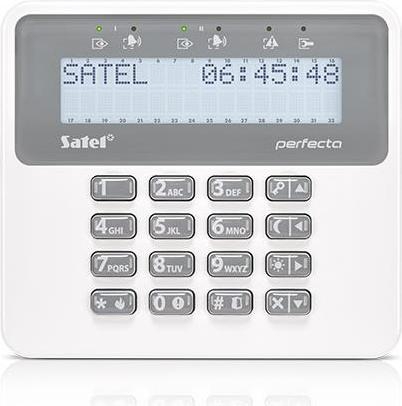 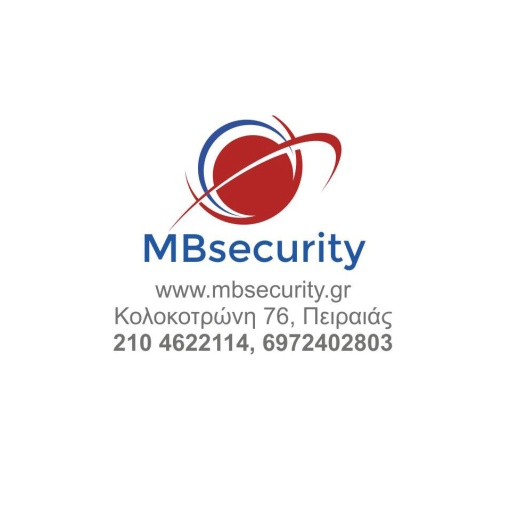 https://www.mbsecurity.gr/odigies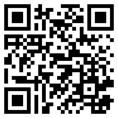 ΟΛΙΚΗ ΟΠΛΙΣΗ= KΩΔΙΚΟΣ+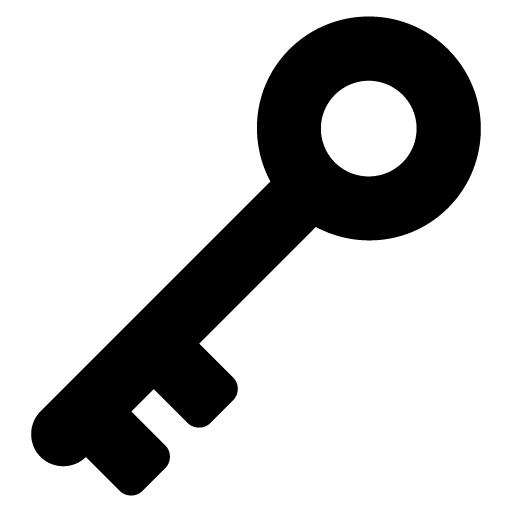 ΒΡΑΔΥΝΗ ΟΠΛΙΣΗ ΧΩΡΙΣ ΧΡΟΝΟ ΣΤΗΝ ΕΙΣΟΔΟ(INSTANT)= ΚΩΔΙΚΟΣ+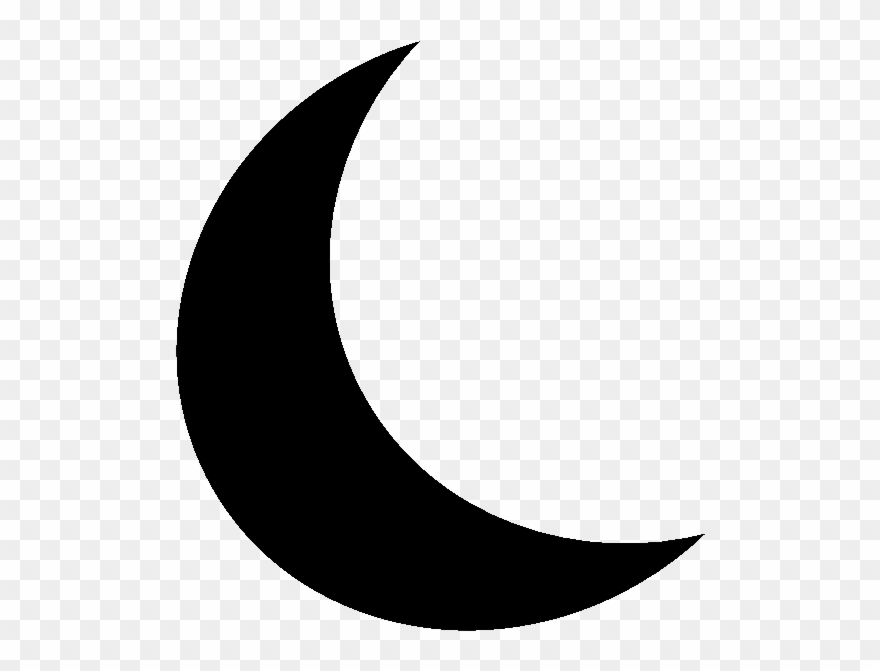 ΠΕΡΙΜΕΤΡΙΚΗ ΟΠΛΙΣΗ ΜΕ ΧΡΟΝΟ ΕΙΣΟΔΟΥ(STAY)=ΚΩΔΙΚΟΣ+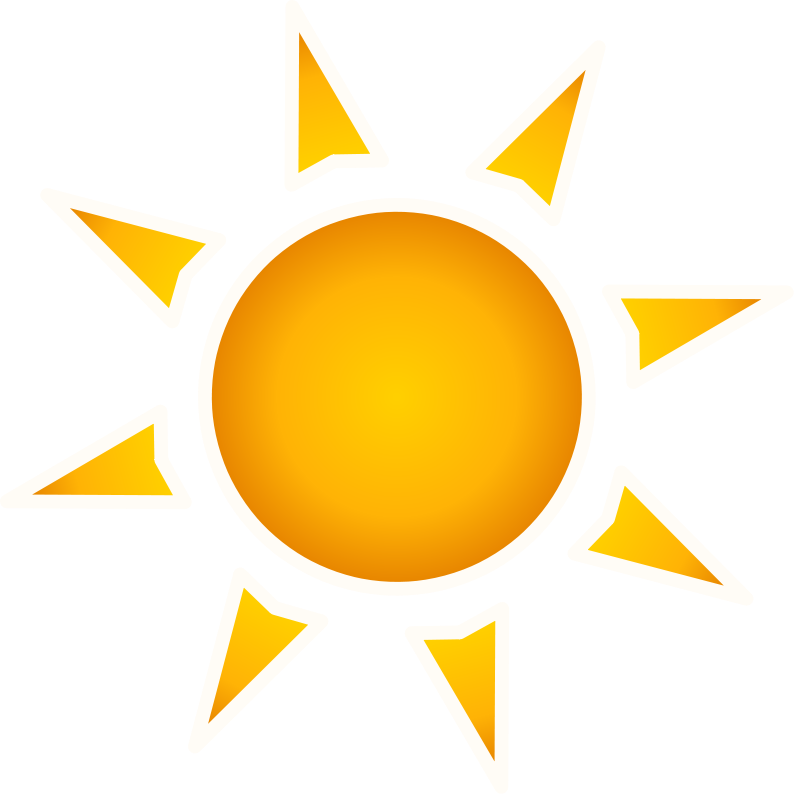 ΚΩΔΙΚΟΣ+Χ=ΑΦΟΠΛΙΣΗ ΣΕ ΟΛΑ ΤΑ ΣΕΝΑΡΙΑ7 ΚΡΑΤΗΜΕΝΟ=ΠΡΟΒΛΗΜΑΤΑ(ΕΠΙΣΤΡΟΦΗ ΣΤΟ ΜΕΝΟΥ ΜΕ *)8 ΚΡΑΤΗΜΕΝΟ=CHIMEON/OFF9 ΚΡΑΤΗΜΕΝΟ=ΑΝΟΙΧΤΕΣ ΖΩΝΕΣ (ΓΙΑ ΕΠΙΣΤΡΟΦΗ ΣΤΗΝ ΑΡΧΙΚΗ ΟΘΟΝΗ  ΞΑΝΑΠΑΤΑΜΕ ΤΟ 9)* ΚΡΑΤΗΜΕΝΟ=ΠΥΡΟΣΒΕΣΤΙΚΗ0 ΚΡΑΤΗΜΕΝΟ=ΙΑΤΡΙΚΗ ΒΟΗΘΕΙΑ# ΚΡΑΤΗΜΕΝΟ=ΑΣΤΥΝΟΜΙΑΚΩΔΙΚΟΣ+*+4+1+ΖΩΝΗ+#  BYPASS ΜΙΑ ΦΟΡΑΚΩΔΙΚΟΣ+*+4+2+ΖΩΝΗ+#  BYPASS  ΜΟΝΙΜΟΑΛΛΑΓΗ ΚΩΔΙΚΟΥ:ΠΑΛΙΟΣ KΩΔΙΚΟΣ+ * +1+ΝΕΟΣ ΚΩΔΙΚΟΣ+#Προτεινόμενος χρόνος  service 2-2.5 χρόνια1                                                                                                        7                                                                                                  .                            2                                                                                                        8                                                                                                  .3                                                                                                        9                                                                                                  .4                                                                                                        10                                                                                                .5                                                                                                        11                                                                                                .6                                                                                                        12                                                                                                .